Der Verein für Sozialisation der Kinder e.V.Kinderhaus Eulenbaum sucht ab Sommer 2024 eine*n Freiwillige*n für ein FSJ /BFDWir sind eine kleine eingruppige Elterninitiative mit 22 zu betreuenden Kindern im Alter von zwei Jahren bis zur Einschulung.Wir bieten direin Arbeitsumfeld, in dem du dich ausprobieren darfsteine kontinuierliche Begleitung durch erfahrene Praxisanleitungeine offene sowie wertschätzende Atmosphäreeine liebevolle und dem konzeptfolgende ArbeitsumgebungTaschen- und VerpflegungsgeldWir arbeiten mit dem ijgd in Bonn zusammen. Sie organisieren deine Seminarwochen mit anderen Freiwilligen und begleiten dich während deiner Zeit bei uns:www.freiwilligesjahr-nrw.ijgd.deHaben wir dein Interesse geweckt?Dann freuen wir uns über deine Bewerbung per Post oder E-Mail an:Verein für Sozialisation der Kinder e.V.Kinderhaus Eulenbaumz.H. Frau Christine OstermannAlte Wittener Str. 18 44803 Bochumkontakt@kinderhaus-eulenbaum.de		https://kinderhaus-eulenbaum.de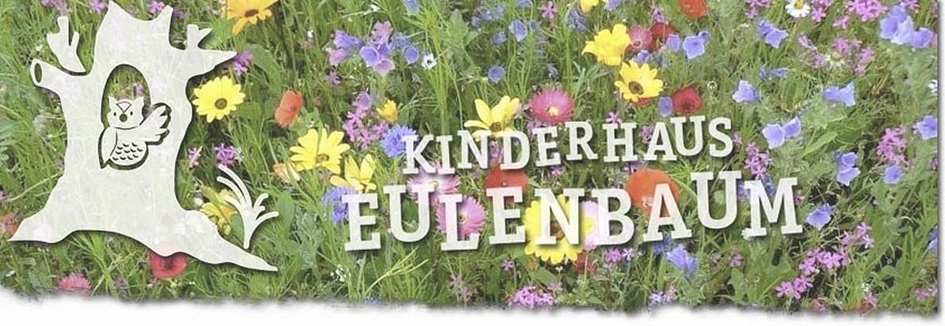 